33. MEĐUNARODNI JUDO TURNIR„KUP JADRANA“Split, Hrvatska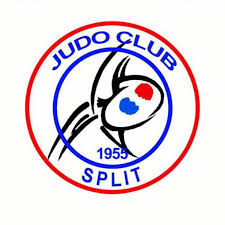 68 godina judo sporta u SplituMJESTO ODRŽAVANJA: Velika dvorana ŠC „Gripe“ – Osječka 11,  Split (istočni ulaz)DATUM I VRIJEME: 03.06.2023 (subota) 09:15hBORILIŠTA: 6 NA PRETHODNIM TURNIRIMA NASTUPILI SU NATJECATELJI IZ SLJEDEĆIH ZEMALJA:SRB, SLO, BIH, MNE, MKD, ALB, HUN, SVK, AUT, UKR, BUL, RUS, BLR, KOS, GBR, ISR, GER, POL, ROU, SWE, FRA, ITA, CUB, JPN, AUS, BEL, CZE, DEN, EGY, EST, FIN, GEO, GRE, ISL, LBA, LAT, LTU, LUX, NED, RSA, TUR, CRO.SUSTAV NATJECANJA: >5 natjecatelja – kup sustav sa dvostrukim repasažom<5 natjecatelja – sustav „svatko sa svakim“Organizator si daje na pravo na samom natjecanju izmjeniti sustav ako se utvrdi preveliki broj natjecatelja.BODOVANJE I PRIZNANJAPOJEDINAČNO: medalje za 1., 2., i dva 3. mjestaEKIPNO: pehari za 5 najuspješnjih ekipa u ukupnom poretku i pehar za najupsješniju ekipu u svim uzrastima (U8, U10, U12, U14, U16, U18, JUNIORI/SENIORI).BODOVANJE: uspješnost klubova određuje se olimpijskim sistemom prema broju osvojenih 1. mjesta, 2. mjesta, 3. mjesta, 5. i 7. mjesta.KOTIZACIJA: 20€ (dupli start 10€ po natjecatelju)PRIJAVE: prijave za registrirane pri HJS-u preko registra HJS-a, strani državljani preko mail adrese judosplit@gmail.com najkasnije do petka 02.06.2023.KONTAKT:Jere +385 91 767 7625Ivana +385 99 461 2313Gordan +385 99 584 4614*MOGUĆNOST VAGANJA 02.06.2023 (PETAK) – 19:00h (Velika dvorana SC Gripe)*SAVEZ CRNE GORE JE UVRSTIO NAŠ TURNIR KAO KRITERIJSKI ZA KADETSKO PRVENSTVO EUROPE PROGRAM:U8 (2016 i mlađi)                                                        Ž -18, -20 -22, -25, -28, -32, -36, -40, +40kg(judo borbe)                                                                M -19, -21, -24, -27, -30, -34, -38, -42, +42kgVAGANJE: 08:00h – 08:30h                                     TRAJANJE BORBE: 1,5 min.U10 (2015, 2014)                                                   Ž -22, -25, -28, -32, -36, -40, -44, +44 kgVAGANJE: 08:00h – 08:30h                                   M -24, -27, -30, -34, -38, -42, -46, -50, +50 kg                                       TRAJANJE BORBE: 2 min.U12 (2013, 2012)                                                     Ž -28, -32, -36, -40, -44, -48, -52, +52 kgVAGANJE: 10:00h – 10:30h                                   M -27, -30, -34, -38, -42, -46, -50, -55, +55 kgTRAJANJE BORBE: 2 min.U14 (2011, 2010)                                                  Ž  -32, -36, -40, -44, -48, -52, -57, -63, +63 kgVAGANJE: 10:00h – 10:30h                                M -30, 34, -38, -42, -46, -50, -55, -60, -66, +66 kgTRAJANJE BORBE: 2 min.*U16 (2009, 2008)                                              Ž -40, -44, -48, -52, -57, -63, -70, +70 kgVAGANJE: 12:00h – 12:30h                            M -38, -42, -46, -50, -55, -60, -66, -73, -81, +81 kgTRAJANJE BORBE: 3 min.*U18 (2007, 2006)                                               Ž -40, -44, -48, -52, -57, -63, -70, +70 kgVAGANJE: 14:30h – 15:00h                             M -46, -50, -55, -60, -66, -73, -81, -90, +90 kgTRAJANJE BORBE: 4 min.                                             (obavezan bijeli i plavi kimono)*JUNIORI/SENIORI                                               Ž -48, -52, -57, -63, -70, -78, +78 kgVAGANJE: 14:30h – 15:00h                              M -60, -66, -73, 81, 90, -90, -100, +100 kgTRAJANJE BORBE: 4 min.                                            (obavezan bijeli i plavi kimono)*Kansetsu and shime waza dozvoljenaZa sve što nije obuhvaćeno ili definirano ovim propozicijama vrijede pravila HJS-a.Organizator zadržava pravo izmjena u propozicijama u toku turnira (satnica i sl.).                   Organizator ne snosi odgovornost u slučaju eventualnih ozljeda natjecatelja i ne odgovara za sigurnost njihove imovine.